Зарегистрировано в Минюсте России 30 октября 2015 г. N 39586МИНИСТЕРСТВО СЕЛЬСКОГО ХОЗЯЙСТВА РОССИЙСКОЙ ФЕДЕРАЦИИПРИКАЗот 9 июля 2015 г. N 290ОБ УТВЕРЖДЕНИИ АДМИНИСТРАТИВНОГО РЕГЛАМЕНТАФЕДЕРАЛЬНОГО АГЕНТСТВА ПО РЫБОЛОВСТВУ ПО ПРЕДОСТАВЛЕНИЮГОСУДАРСТВЕННОЙ УСЛУГИ ПО ЗАКЛЮЧЕНИЮ ДОГОВОРОВНА ВЫПОЛНЕНИЕ РАБОТ ПО ИСКУССТВЕННОМУВОСПРОИЗВОДСТВУ ВОДНЫХ БИОЛОГИЧЕСКИХ РЕСУРСОВВ соответствии с пунктом 4 Правил разработки и утверждения административных регламентов предоставления государственных услуг, утвержденных постановлением Правительства Российской Федерации от 16 мая 2011 г. N 373 (Собрание законодательства Российской Федерации, 2011, N 22, ст. 3169; N 35, ст. 5092; 2012, N 28, ст. 3908; N 36, ст. 4903; N 50, ст. 7070; N 52, ст. 7507; 2014, N 5, ст. 506), приказываю:Утвердить прилагаемый Административный регламент Федерального агентства по рыболовству по предоставлению государственной услуги по заключению договоров на выполнение работ по искусственному воспроизводству водных биологических ресурсов.МинистрА.Н.ТКАЧЕВУтвержденприказом Минсельхоза Россииот 9 июля 2015 г. N 290АДМИНИСТРАТИВНЫЙ РЕГЛАМЕНТФЕДЕРАЛЬНОГО АГЕНТСТВА ПО РЫБОЛОВСТВУ ПО ПРЕДОСТАВЛЕНИЮГОСУДАРСТВЕННОЙ УСЛУГИ ПО ЗАКЛЮЧЕНИЮ ДОГОВОРОВНА ВЫПОЛНЕНИЕ РАБОТ ПО ИСКУССТВЕННОМУВОСПРОИЗВОДСТВУ ВОДНЫХ БИОЛОГИЧЕСКИХ РЕСУРСОВI. Общие положенияПредмет регулирования1. Административный регламент Федерального агентства по рыболовству по предоставлению государственной услуги по заключению договоров на выполнение работ по искусственному воспроизводству водных биологических ресурсов (далее - Регламент) определяет сроки и последовательность административных процедур Росрыболовства (территориальных органов Росрыболовства) по подготовке и заключению договоров на выполнение работ по искусственному воспроизводству водных биологических ресурсов (далее - водные биоресурсы), а также устанавливает порядок взаимодействия между структурными подразделениями Росрыболовства (территориальных органов Росрыболовства), должностными лицами Росрыболовства (территориального органа Росрыболовства) с заявителями при предоставлении государственной услуги по заключению договоров на выполнение работ по искусственному воспроизводству водных биоресурсов.Круг заявителей2. Заявителями являются юридические лица и индивидуальные предприниматели, зарегистрированные в Российской Федерации в соответствии с Федеральным законом от 8 августа 2001 г. N 129-ФЗ "О государственной регистрации юридических лиц и индивидуальных предпринимателей" (Собрание законодательства Российской Федерации, 2001, N 33, ст. 3431; 2003, N 26, ст. 2565; N 50, ст. 4855; N 52, ст. 5037; 2004, N 45, ст. 4377; 2005, N 27, ст. 2722; 2007, N 7, ст. 834; N 30, ст. 3754; N 49, ст. 6079; 2008, N 18, ст. 1942; N 30, ст. 3616; N 44, ст. 4981; 2009, N 1, ст. 19, ст. 20, ст. 23; N 29, ст. 3642; N 52, ст. 6428; 2010, N 21, ст. 2526; N 31, ст. 4196; N 49, ст. 6409; N 52, ст. 7002; 2011, N 27, ст. 3880; N 30, ст. 4576; N 49, ст. 7061; 2012, N 14, ст. 1553; N 31, ст. 4322; N 53, ст. 7607; 2013, N 26, ст. 3207; N 30, ст. 4084; N 44, ст. 5633; N 51, ст. 6699; 2014, N 19, ст. 2312; N 30, ст. 4242; 2015, N 1, ст. 10, ст. 42; N 13, ст. 1811; N 27, ст. 4001; N 29, ст. 4363), планирующие выполнение работ по искусственному воспроизводству водных биоресурсов.Требования к порядку информирования о предоставлениигосударственной услуги3. Информация о порядке предоставления государственной услуги по заключению договоров на выполнение работ по искусственному воспроизводству водных биоресурсов размещается в письменной форме на информационных стендах Росрыболовства (территориального органа Росрыболовства), а также в электронной форме на официальном сайте Росрыболовства (территориального органа Росрыболовства) в информационно-телекоммуникационной сети "Интернет" и в федеральной государственной информационной системе "Единый портал государственных и муниципальных услуг (функций)" в разделе "Федеральное агентство по рыболовству" государственная услуга "Заключение договоров на выполнение работ по искусственному воспроизводству водных биологических ресурсов", а также в случае обращения заявителя, предоставляется при личном приеме, по телефону или по электронной почте.Федеральная государственная информационная система "Единый портал государственных и муниципальных услуг (функций)":Официальный сайт: http://www.gosuslugi.ruТелефон горячей линии: 8 (800) 100-70-10.Федеральное агентство по рыболовству:Место нахождения: 107996, г. Москва, Рождественский бульвар, д. 12.Телефон: (495) 628-77-00.Факс: (495) 628-19-04; (495) 987-05-54.Номер телефона-автоинформатора - (495) 628-77-00.Официальный сайт: http://www.fish.gov.ruАдрес электронной почты: harbour@fishcom.ruГрафик работы:Справочные телефоны структурных подразделений Росрыболовства, ответственных за предоставление государственной услуги по заключению договоров на искусственное воспроизводство водных биоресурсов:Управление аквакультуры - (495) 987-05-67Управление финансов - (495) 987-05-84Управление правового обеспечения - (495) 987-05-42Управление контроля, надзора и рыбоохраны - (495) 987-05-86Перечень территориальных органов Росрыболовства, предоставляющих государственную услугу по заключению договоров на выполнение работ по искусственному воспроизводству водных биоресурсов, содержащий их почтовые адреса, номера телефонов справочных служб, факсов, телефона-автоинформатора, приведен в приложении N 1 к Регламенту.4. Консультации по вопросам предоставления государственной услуги по заключению договоров на выполнение работ по искусственному воспроизводству водных биоресурсов осуществляются посредством:индивидуального консультирования на личном приеме;индивидуального консультирования по почте (по электронной почте);индивидуального консультирования по телефону;публичного письменного консультирования;публичного устного консультирования.При консультировании должностные лица Росрыболовства (территориального органа Росрыболовства) обязаны, в соответствии с поступившим обращением, предоставлять информацию:о перечне документов, необходимых для предоставления государственной услуги по заключению договоров на выполнение работ по искусственному воспроизводству водных биоресурсов, комплектности (достаточности) представляемых (представленных) документов;о времени приема и выдачи документов;о почтовых адресах, адресах электронной почты, адресах официальных сайтов в информационно-телекоммуникационной сети "Интернет", номерах телефонов справочных служб, факсов, телефонов "горячей линии", а также графике работы Росрыболовства (территориальных органов Росрыболовства);о правах заявителя подать жалобу на решение и (или) действие (бездействие) Росрыболовства (территориального органа Росрыболовства) и (или) его должностных лиц при предоставлении государственной услуги.5. Индивидуальное консультирование на личном приеме.Время ожидания заявителя при индивидуальном консультировании на личном приеме не может превышать 15 минут.6. Индивидуальное консультирование на личном приеме каждого заявителя должностными лицами Росрыболовства (территориального органа Росрыболовства) не может превышать 10 минут.7. Индивидуальное консультирование по почте (по электронной почте).При индивидуальном консультировании по почте (по электронной почте) ответ на обращение заявителя направляется почтой в адрес заявителя, в случае обращения в письменной форме, либо по электронной почте на электронный адрес заявителя, в случае обращения в форме электронного документа, в срок, установленный законодательством Российской Федерации.Датой получения обращения является дата его регистрации в Росрыболовстве (территориальном органе Росрыболовства).8. Индивидуальное консультирование по телефону.Время разговора не должно превышать десяти минут.Консультации общего характера (о месте нахождения, графике работы, требуемых документах) могут предоставляться с использованием средств автоинформирования. При автоинформировании обеспечивается круглосуточное предоставление справочной информации.9. Публичное письменное консультирование.Публичное письменное консультирование осуществляется путем размещения информационных материалов на информационных стендах в местах предоставления государственной услуги по заключению договоров на выполнение работ по искусственному воспроизводству водных биоресурсов, публикации информационных материалов в средствах массовой информации, включая публикацию на официальном сайте Росрыболовства (территориальных органов Росрыболовства) и в федеральной государственной информационной системе "Единый портал государственных и муниципальных услуг (функций)".10. Публичное устное консультирование.Публичное устное консультирование осуществляется уполномоченным должностным лицом Росрыболовства (территориального органа Росрыболовства) с привлечением средств массовой информации - радио, телевидения.11. Обязанности должностных лиц Росрыболовства (территориального органа Росрыболовства) при ответе на обращение заявителя:при устном обращении заявителя (по телефону или лично) должностные лица Росрыболовства (территориальных органов Росрыболовства), осуществляющие консультирование, должны давать ответ самостоятельно. Если должностное лицо, к которому обратился заявитель, не может ответить на вопрос самостоятельно, то оно может предложить заявителю обратиться письменно либо назначить другое удобное для него время консультации, либо переадресовать (перевести) на другое должностное лицо Росрыболовства (территориального органа Росрыболовства), структурное подразделение либо организацию, или сообщить телефонный номер, по которому можно получить необходимую информацию;должностные лица Росрыболовства (территориальных органов Росрыболовства), осуществляющие консультирование (по телефону или лично), должны корректно и внимательно относиться к заявителям. При ответе на телефонные звонки должностное лицо Росрыболовства (территориального органа Росрыболовства), осуществляющее консультирование, должно назвать фамилию, имя, отчество (последнее - при наличии), занимаемую должность и наименование структурного подразделения Росрыболовства (территориального органа Росрыболовства). Во время разговора необходимо произносить слова четко, избегать "параллельных разговоров" с окружающими людьми и не прерывать разговор по причине поступления звонка на другой аппарат. В конце консультирования должностное лицо, осуществляющее консультирование, должно кратко подвести итоги и перечислить меры, которые надо принять (кто именно, когда и что должен сделать);при поступлении письменного обращения должностные лица Росрыболовства (территориальных органов Росрыболовства) должны давать простой, четкий и понятный ответ в письменной форме, который должен содержать:ответы на поставленные вопросы;должность, фамилию и инициалы лица, подписавшего ответ;фамилию и инициалы исполнителя;наименование структурного подразделения - исполнителя;номер телефона исполнителя.II. Стандарт предоставления государственной услугиНаименование государственной услуги12. Государственная услуга по заключению договоров на выполнение работ по искусственному воспроизводству водных биоресурсов (далее - государственная услуга).Наименование федерального органа исполнительной власти,предоставляющего государственную услугу13. Государственную услугу предоставляет:а) Росрыболовство - для юридических лиц, индивидуальных предпринимателей, планирующих осуществлять искусственное воспроизводство в целях:компенсации ущерба, причиненного водным биоресурсам и среде их обитания, с предоставлением водных биоресурсов в пользование;искусственного воспроизводства за счет собственных средств с предоставлением водных биоресурсов в пользование;компенсации ущерба, причиненного водным биоресурсам и среде их обитания при строительстве и реконструкции объектов капитального строительства, внедрении новых технологических процессов и осуществлении иной деятельности, оказывающей воздействие на водные биоресурсы и среду их обитания (далее - хозяйственная или иная деятельность), в случае согласования указанной деятельности Федеральным агентством по рыболовству;б) территориальные органы Росрыболовства - для юридических лиц, индивидуальных предпринимателей, планирующих осуществлять искусственное воспроизводство без предоставления водных биоресурсов в пользование в целях:осуществления искусственного воспроизводства за счет собственных средств;компенсации ущерба, причиненного водным биоресурсам и среде их обитания при осуществлении хозяйственной или иной деятельности, в случае согласования указанной деятельности соответствующими территориальными органами Федерального агентства по рыболовству.14. Росрыболовство (территориальные органы Росрыболовства) не вправе требовать от заявителя осуществления действий, в том числе согласований, необходимых для получения государственной услуги и связанных с обращением в иные государственные органы и организации, за исключением получения услуг, включенных в Перечень услуг, которые являются необходимыми и обязательными для предоставления федеральными органами исполнительной власти государственных услуг и предоставляются организациями, участвующими в предоставлении государственных услуг, утвержденный постановлением Правительства Российской Федерации от 6 мая 2011 г. N 352 (Собрание законодательства Российской Федерации, 2011, N 20, ст. 2829; 2012, N 14, ст. 1655; N 36, ст. 4922; 2013, N 33, ст. 4382, N 49, ст. 6421; N 52, ст. 7207; 2014, N 21, ст. 2712).Результат предоставления государственной услуги15. Результатом предоставления государственной услуги является заключение Росрыболовством (территориальным органом Росрыболовства) с заявителем договора на выполнение работ по искусственному воспроизводству водных биоресурсов либо отказ от заключения такого договора.Срок предоставления государственной услуги16. Росрыболовство (территориальный орган Росрыболовства) принимает решение о включении (отказе во включении) заявления, указанного в пункте 18 Регламента, в План искусственного воспроизводства водных биоресурсов (далее - План) в срок не более 20 дней с даты поступления заявления.Росрыболовство (территориальный орган Росрыболовства) в месячный срок со дня включения заявления, указанного в пункте 18 Регламента, в План заключает с юридическим лицом (индивидуальным предпринимателем) соответствующий договор на выполнение работ по искусственному воспроизводству водных биоресурсов.Перечень нормативных правовых актов, регулирующихотношения, возникающие в связи с предоставлениемгосударственной услуги17. Предоставление государственной услуги осуществляется в соответствии со следующими нормативными правовыми актами:Федеральный закон от 20 декабря 2004 г. N 166-ФЗ "О рыболовстве и сохранении водных биологических ресурсов" (Собрание законодательства Российской Федерации, 2004, N 52, ст. 5270; 2006, N 1, ст. 10; N 23, ст. 2380; N 52, ст. 5498; 2007, N 1, ст. 23; N 17, ст. 1933; N 50, ст. 6246; 2008, N 49, ст. 5748; 2011, N 1, ст. 32; N 30, ст. 4590; N 48, ст. 6728, ст. 6732; N 50, ст. 7343, ст. 7351; 2013, N 27, ст. 3440; N 52, ст. 6961; 2014, N 11, ст. 1098; N 26, ст. 3387; N 45, ст. 6153, N 52, ст. 7556; 2015, N 1, ст. 72; N 10, ст. 1393, N 18, ст. 2623);Федеральный закон от 27 июля 2010 г. N 210-ФЗ "Об организации предоставления государственных и муниципальных услуг" (Собрание законодательства Российской Федерации, 2010, N 31, ст. 4179; 2011, N 15, ст. 2038; N 27, ст. 3873, ст. 3880; N 29, ст. 4291; N 30, ст. 4587; N 31, ст. 4322; N 49, ст. 7061; 2012, N 31, ст. 4322; 2013, N 14, ст. 1651; N 27, ст. 3480; N 30, ст. 4084; N 51, ст. 6679; N 52, ст. 6952, ст. 6961, ст. 7009; 2014, N 26, ст. 3366; N 3, ст. 4264; 2015, N 1, ст. 67, ст. 72; N 10, ст. 1393);Федеральный закон от 6 апреля 2011 г. N 63-ФЗ "Об электронной подписи" (Собрание законодательства Российской Федерации, 2011, N 15, ст. 2036, N 27, ст. 3880; 2012, N 29, ст. 3988; 2013, N 14, ст. 1668; N 27, ст. 3463, ст. 3477; 2014, N 11, ст. 1098; N 26, ст. 3390);постановление Правительства Российской Федерации от 16 августа 2012 г. N 840 "О порядке подачи и рассмотрения жалоб на решения и действия (бездействие) федеральных органов исполнительной власти и их должностных лиц, федеральных государственных служащих, должностных лиц государственных внебюджетных фондов Российской Федерации" (Собрание законодательства Российской Федерации, 2012, N 35, ст. 4829; 2014, N 50, ст. 7113);постановление Правительства Российской Федерации от 25 июня 2012 г. N 634 "О видах электронной подписи, использование которых допускается при обращении за получением государственных и муниципальных услуг" (Собрание законодательства Российской Федерации, 2012, N 27, ст. 3744; 2013, N 45, ст. 5807);постановление Правительства Российской Федерации от 25 августа 2012 г. N 852 "Об утверждении Правил использования усиленной квалифицированной электронной подписи при обращении за получением государственных и муниципальных услуг и о внесении изменения в Правила разработки и утверждения административных регламентов предоставления государственных услуг" (Собрание законодательства Российской Федерации, 2012, N 36, ст. 4903; 2014, N 50, ст. 7113);постановление Правительства Российской Федерации от 25 января 2013 г. N 33 "Об использовании простой электронной подписи при оказании государственных и муниципальных услуг" (Собрание законодательства Российской Федерации, 2013, N 5, ст. 377; 45, ст. 5807; N 50, ст. 6601; 2014, N 50, ст. 7113);постановление Правительства Российской Федерации от 16 мая 2011 г. N 373 "О разработке и утверждении административных регламентов исполнения государственных функций и административных регламентов предоставления государственных услуг" (Собрание законодательства Российской Федерации, 2011, N 22, ст. 3169, N 35, ст. 5092; 2012, N 28, ст. 3908; N 36, ст. 4903; N 50, ст. 7070; N 52, ст. 7507; 2014, N 5, ст. 506);постановление Правительства Российской Федерации от 11 июня 2008 г. N 444 "О Федеральном агентстве по рыболовству" (Собрание законодательства Российской Федерации, 2008, N 25, ст. 2979; N 42, ст. 4825; N 46, ст. 5337; 2009, N 6, ст. 738; 2010, N 26, ст. 3350, N 31, ст. 4251, N 32, ст. 4330; 2011, N 14, ст. 1935; N 47, ст. 6656, 6660; 2012, N 28, ст. 3900; N 32, ст. 4561; 2013, N 24, ст. 2999; N 45, ст. 5822; 2014, N 4, ст. 382; N 10, ст. 1035; 2015, N 2, ст. 491);постановление Правительства Российской Федерации от 12 февраля 2014 г. N 99 "Об утверждении Правил организации искусственного воспроизводства водных биологических ресурсов" (Собрание законодательства Российской Федерации, 2014, N 8, ст. 800);постановление Правительства Российской Федерации от 15 октября 2008 г. N 765 "О порядке подготовки и принятия решения о предоставлении водных биологических ресурсов в пользование" (Собрание законодательства Российской Федерации, 2008, N 42, ст. 4836; 2012, N 44, ст. 6026; 2014, N 10, ст. 1035);приказ Минсельхоза России от 8 апреля 2013 г. N 171 "О Типовом положении о территориальном органе Федерального агентства по рыболовству" (зарегистрирован в Минюсте России 25 июля 2013 г., регистрационный N 29170).Исчерпывающий перечень документов, необходимыхв соответствии с нормативными правовыми актамидля предоставления государственной услуги и услуг,которые являются необходимыми и обязательнымидля предоставления государственной услуги, подлежащихпредставлению заявителем, способы их получения заявителем,в том числе в электронной форме, порядок их представления18. Для предоставления государственной услуги заявитель, планирующий осуществлять искусственное воспроизводство водных биоресурсов без предоставления водных биоресурсов в пользование, представляет в Росрыболовство (территориальный орган Росрыболовства) заявление согласно утвержденной форме (приложение N 2 к Регламенту), содержащее:полное и сокращенное наименование, место нахождения и адрес, идентификационный номер налогоплательщика, основной государственный регистрационный номер, контактный телефон - для юридического лица;фамилия, имя, отчество (последнее - при наличии), данные документа, удостоверяющего личность, место жительства, идентификационный номер налогоплательщика, основной государственный регистрационный номер индивидуального предпринимателя, контактный телефон - для индивидуального предпринимателя.19. Заявитель может представить заявление, указанное в пункте 18 Регламента, следующими способами:а) лично по адресу Росрыболовства (территориального органа Росрыболовства) на бумажном носителе;б) посредством почтовой связи в адрес Росрыболовства (территориального органа Росрыболовства);в) в форме электронного документа, подписанного простой или усиленной квалифицированной электронной подписью, на адрес электронной почты, указанный в пункте 3 Регламента;г) оформить с использованием федеральной государственной информационной системы "Единый портал государственных и муниципальных услуг (функций)".Исчерпывающий перечень документов, необходимыхв соответствии с нормативными правовыми актамидля предоставления государственной услуги, которыенаходятся в распоряжении государственных органов, органовместного самоуправления и иных органов, участвующихв предоставлении государственной услуги, подлежащихпредставлению заявителем, способы их получения заявителем,в том числе в электронной форме, порядок их представления20. Требования о представлении документов, необходимых для предоставления государственной услуги, которые находятся в распоряжении государственных органов, органов местного самоуправления и иных органов, участвующих в предоставлении государственной услуги, нормативными правовыми актами Российской Федерации не предусмотрено.21. Росрыболовство (территориальный орган Росрыболовства) не вправе требовать от заявителей:- представления документов и информации или осуществления действий, представление или осуществление которых не предусмотрено нормативными правовыми актами, регулирующими отношения, возникающие в связи с предоставлением государственной услуги;- представления документов и информации, которые находятся в распоряжении органов, предоставляющих государственную услугу, иных государственных органов, органов местного самоуправления и организаций, в соответствии с нормативными правовыми актами Российской Федерации, нормативными правовыми актами субъектов Российской Федерации и муниципальными правовыми актами, за исключением документов, указанных в части 6 статьи 7 Федерального закона от 27 июля 2010 г. N 210-ФЗ "Об организации предоставления государственных и муниципальных услуг".Исчерпывающий перечень оснований для отказав приеме документов, необходимых для предоставлениягосударственной услуги22. Не подлежат приему и регистрации документы, указанные в пункте 18 Регламента:а) оформленные на иностранном языке;б) имеющие подчистки либо приписки, зачеркнутые слова или иные неоговоренные в них исправления, документы, исполненные карандашом, а также документы с повреждениями, не позволяющими однозначно истолковать их содержание.23. Не подлежат приему и регистрации документы, указанные в пункте 18 Регламента и представленные в форме электронного документа:а) не подписанные простой или усиленной квалифицированной электронной подписью;б) имеющие неоговоренные в них исправления;в) непригодные для восприятия с использованием электронной вычислительной техники;г) если в результате проверки простой или усиленной квалифицированной электронной подписи выявлено несоблюдение установленных статьей 11 Федерального закона от 6 апреля 2011 г. N 63-ФЗ "Об электронной подписи" условий признания ее действительности.24. Отказ в приеме и регистрации документов, указанных в пункте 18 Регламента, по основаниям, не предусмотренным пунктами 22 и 23 Регламента, не допускается.Исчерпывающий перечень оснований для приостановленияпредоставления государственной услуги или отказав предоставлении государственной услуги25. Оснований для приостановления предоставления государственной услуги не предусмотрено.26. Основаниями для отказа в предоставлении государственной услуги являются:а) несоответствие заявления форме, утвержденной приложением N 2 к Регламенту;б) наличие полученного в результате научной деятельности в области рыболовства и сохранения водных биоресурсов заключения научно-исследовательских организаций, подведомственных Федеральному агентству по рыболовству, об отсутствии возможности осуществления в водном объекте рыбохозяйственного значения работ по искусственному воспроизводству водных биоресурсов, указанных юридическим лицом, индивидуальным предпринимателем в заявлении, предусмотренном пунктом 18 Регламента;в) несоответствие сведений, указанных в заявлении, предусмотренном пунктом 18 Регламента, принятому Росрыболовством (территориальным органом Росрыболовства) решению о согласовании осуществления хозяйственной и иной деятельности;г) отказ Росрыболовства в принятии решения о предоставлении водных биоресурсов в пользование в порядке, установленном Правилами подготовки и принятия решения о предоставлении водных биологических ресурсов в пользование, утвержденным постановлением Правительства Российской Федерации от 15 октября 2008 г. N 765 (в случае, если заявитель планирует выполнять работы по искусственному воспроизводству водных биоресурсов с предоставлением водных биоресурсов в пользование);д) непредставление заявителем в Росрыболовство (территориальный орган Росрыболовства) подписанного экземпляра договора на выполнение работ по искусственному воспроизводству водных биоресурсов в указанный в пункте 75 Регламента срок или направление заявителем в Росрыболовство (территориальный орган Росрыболовства) извещения в письменной форме об отказе от заключения договора на выполнение работ по искусственному воспроизводству водных биоресурсов.Перечень услуг, которые являются необходимымии обязательными для предоставления государственной услуги27. При предоставлении государственной услуги оказание иных услуг, необходимых и обязательных для предоставления государственной услуги, а также участие иных организаций в предоставлении государственной услуги не осуществляется.Порядок, размер и основания взимания государственнойпошлины или иной платы, взимаемой за предоставлениегосударственной услуги28. Государственная услуга предоставляется без взимания государственной пошлины или иной платы.Порядок, размер и основания взимания платыза предоставление услуг, которые являются необходимымии обязательными для предоставления государственной услуги29. Плата за предоставление услуг, которые являются необходимыми и обязательными для предоставления государственной услуги, не взимается в связи с отсутствием таких услуг.Максимальный срок ожидания в очередипри подаче заявления о предоставлении государственнойуслуги и при получении результата предоставлениягосударственной услуги30. Максимальный срок ожидания в очереди при подаче заявления для предоставления государственной услуги не должен превышать 15 минут.31. Максимальный срок ожидания в очереди при получении результата предоставления государственной услуги не должен превышать 15 минут.Срок и порядок регистрации заявления заявителяо предоставлении государственной услуги32. Заявление, указанное в пункте 18 Регламента, поданное в Росрыболовство (территориальный орган Росрыболовства) в порядке, предусмотренном пунктом 19 Регламента, подлежит обязательной регистрации в срок не позднее 1 рабочего дня, следующего за днем его поступления в Росрыболовство (территориальный орган Росрыболовства).После этого заявление докладывается руководителю или его уполномоченному заместителю и в течение 3 дней с даты его поступления направляется, в соответствии с решением руководителя Росрыболовства (территориального органа Росрыболовства) или его уполномоченного заместителя, на рассмотрение в структурное подразделение Росрыболовства (территориального органа Росрыболовства), ответственное за его рассмотрение.Требования к помещениям, в которых предоставляетсягосударственная услуга, к месту ожидания и приемазаявителей, размещению и оформлению визуальной,текстовой и мультимедийной информации о порядкепредоставления государственной услуги33. Помещения для предоставления государственной услуги размещаются в здании Росрыболовства (территориального органа Росрыболовства) в специально выделенных для этого кабинетах (из расчета не более 4 должностных лиц в кабинете) и снабжаются соответствующими табличками с указанием номера кабинета, названия соответствующего подразделения. Каждое помещение для предоставления государственной услуги оснащается телефоном, факсом, ксероксом, персональным компьютером и принтером.34. Помещения для ожидания и приема заявителей должны соответствовать комфортным для граждан условиям и оптимальным условиям работы должностных лиц Росрыболовства (территориального органа Росрыболовства).Для ожидания приема заявителям отводятся места, оборудованные стульями, кресельными секциями, столами (стойками) для оформления документов.Для обслуживания лиц с ограниченными возможностями должны быть созданы надлежащие условия: помещения оборудованы пандусами, специальными ограждениями и перилами, обеспечивающими беспрепятственное передвижение и разворот инвалидных колясок, столы размещены в стороне от входа для беспрепятственного подъезда и разворота колясок.35. Рабочие места должностных лиц, предоставляющих государственную услугу, оборудуются персональными компьютерами и оргтехникой, позволяющими своевременно и в полном объеме получать справочную информацию по правовым вопросам и организовывать предоставление государственной услуги в полном объеме.Структурным подразделениям Росрыболовства (территориального органа Росрыболовства), ответственным за предоставление государственной услуги, выделяются бумага, расходные материалы и канцтовары в количестве, достаточном для предоставления государственной услуги, а также обеспечивается доступ к информационным ресурсам Росрыболовства (территориального органа Росрыболовства) и к информационно-телекоммуникационной сети "Интернет".Показатели доступности и качества государственной услуги36. Показателями доступности и качества государственной услуги являются возможность обращения за ее предоставлением всех заинтересованных лиц, а также возможность ознакомления заявителей на официальном сайте Росрыболовства (территориального органа Росрыболовства) в информационно-телекоммуникационной сети "Интернет" с утверждаемыми планами искусственного воспроизводства водных биоресурсов или внесенными в них изменениями, а также объявлением о сроке заключения с заявителями договоров на выполнение работ по искусственному воспроизводству водных биоресурсов.37. Заявитель вправе взаимодействовать с должностными лицами Росрыболовства (территориального органа Росрыболовства), ответственными за предоставление государственной услуги, неограниченное количество раз.Продолжительность каждого такого взаимодействия не должна превышать 10 минут.38. Государственная услуга не предоставляется через должностных лиц многофункциональных центров предоставления государственных и муниципальных услуг.39. Заявителям, подавшим заявление с использованием федеральной государственной информационной системы "Единый портал государственных и муниципальных услуг (функций)", обеспечивается возможность осуществлять мониторинг хода предоставления государственной услуги с использованием этой системы.Иные требования, в том числе учитывающие особенностипредоставления государственной услуги в многофункциональныхцентрах предоставления государственных и муниципальныхуслуг и особенности предоставления государственнойуслуги в электронной форме40. Заявителям обеспечивается возможность получения информации о предоставляемой государственной услуге на официальном сайте Росрыболовства (территориального органа Росрыболовства), при личном обращении, по телефону или по электронной почте, а также в федеральной государственной информационной системе "Единый портал государственных и муниципальных услуг (функций)". При обращении заявителя с заявлением в форме электронного документа такое заявление должно быть подписано простой или усиленной квалифицированной электронной подписью.Перечень классов средств электронной подписи, которые допускаются к использованию при обращении за получением государственной услуги, оказываемой с применением усиленной квалифицированной электронной подписи, определяется на основании утверждаемой Росрыболовством по согласованию с Федеральной службой безопасности Российской Федерации модели угроз безопасности информации в информационной системе, используемой в целях приема обращений за получением государственной услуги и (или) предоставления такой услуги. <1>--------------------------------<1> Подпункт "с" пункта 14 Правил разработки и утверждения административных регламентов предоставления государственных услуг, утвержденных постановлением Правительства Российской Федерации от 16 мая 2011 г. N 373.41. Заявителям обеспечивается возможность получения и копирования в федеральной государственной информационной системе "Единый портал государственных и муниципальных услуг (функций)" формы заявления, необходимого для получения государственной услуги.III. Состав, последовательность и сроки выполненияадминистративных процедурСостав административных процедур42. Предоставление государственной услуги включает в себя следующие административные процедуры:1) подача заявителем заявления и прием указанного заявления;2) проверка действительности простой или усиленной квалифицированной электронной подписи заявителя, использованной при обращении за получением государственной услуги;3) рассмотрение поступивших от заявителей в Росрыболовство (территориальный орган Росрыболовства) заявлений;4) получение заявителем сведений о ходе рассмотрения заявления о предоставлении государственной услуги;5) принятие должностным лицом Росрыболовства (территориального органа Росрыболовства) решения о включении заявления в План или об отказе в его включении в План;6) формирование Планов;7) представление заявителю проекта договора на выполнение работ по искусственному воспроизводству водных биоресурсов;8) представление заявителем подписанного договора на выполнение работ по искусственному воспроизводству водных биоресурсов.43. Блок-схема предоставления государственной услуги приведена в приложении N 3 к Регламенту.Последовательность и сроки выполненияадминистративных процедурПодача заявителем заявления и прием указанного заявления44. Основанием для начала административной процедуры является подача заявителем заявления, указанного в пункте 18 Регламента, и получение такого заявления должностным лицом Росрыболовства (территориального органа Росрыболовства), ответственным за прием документов.Заявление, указанное в пункте 18 Регламента, представляется в Росрыболовство (территориальный орган Росрыболовства) в год, предшествующий году выполнения работ по искусственному воспроизводству водных биоресурсов не позднее 1 ноября, или в случае внесения изменений в утвержденные планы искусственного воспроизводства водных биоресурсов в год осуществления работ не позднее 20 ноября.45. При представлении заявления в Росрыболовство (территориальный орган Росрыболовства) заявителем лично, по его просьбе на втором экземпляре заявления проставляется отметка о принятии этого заявления, а также указываются фамилия, инициалы и должность должностного лица, принявшего указанные документы, его подпись и дата приема.46. При представлении заявления в электронной форме, в том числе с использованием федеральной государственной информационной системы "Единый портал государственных и муниципальных услуг (функций)" отправителю направляется сообщение, подтверждающее прием и регистрацию заявления либо отказ в приеме и регистрации заявления.47. Представленное в Росрыболовство (территориальный орган Росрыболовства) заявление должно быть принято и зарегистрировано в случае отсутствия оснований для отказа в приеме документов, указанных в пунктах 22 - 23 Регламента.48. Заявитель вправе изменить или отозвать заявление в любое время до принятия Росрыболовством (территориальным органом Росрыболовства) решения о заключении договора на выполнение работ по искусственному воспроизводству водных биоресурсов.49. Результатом административной процедуры является принятие заявления должностным лицом Росрыболовства (территориальным органом Росрыболовства), ответственным за прием документов либо отказ в принятии заявления.Способом фиксации результата выполнения административной процедуры является регистрация заявления должностным лицом Росрыболовства (территориального органа Росрыболовства) либо направление заявителю уведомления об отказе в приеме заявления в течение 1 дня со дня подачи заявления.Проверка действительности простой или усиленнойквалифицированной электронной подписи заявителя,использованной при обращении за получениемгосударственной услуги50. Основанием для начала административной процедуры является поступление по электронной почте либо через федеральную государственную информационную систему "Единый портал государственных и муниципальных услуг (функций)" заявления, подписанного простой или усиленной квалифицированной электронной подписью.51. В случае поступления заявления на заключение договора на выполнение работ по искусственному воспроизводству водных биоресурсов, подписанного простой или усиленной квалифицированной электронной подписью, должностным лицом Росрыболовства (территориального органа Росрыболовства), ответственным за прием документов, проводится процедура проверки действительности простой или усиленной квалифицированной электронной подписи, с использованием которой подписано заявление.52. В рамках процедуры, предусмотренной пунктом 51 Регламента, осуществляется проверка соблюдения следующих условий:а) квалифицированный сертификат ключа проверки электронной подписи (далее - квалифицированный сертификат) создан и выдан аккредитованным удостоверяющим центром, аккредитация которого действительна на день выдачи указанного сертификата;б) квалифицированный сертификат действителен на момент подписания заявления (при наличии достоверной информации о моменте подписания заявления) или на день проверки действительности указанного сертификата, если момент подписания заявления не определен;в) имеется положительный результат проверки принадлежности владельцу квалифицированного сертификата простой или усиленной квалифицированной электронной подписи, с помощью которой подписано заявление, и подтверждено отсутствие изменений, внесенных в него после его подписания. При этом проверка осуществляется с использованием средств электронной подписи, получивших подтверждение соответствия требованиям, установленным в соответствии с Федеральным законом от 6 апреля 2011 г. N 63-ФЗ "Об электронной подписи", и с использованием квалифицированного сертификата лица, подписавшего заявление;г) усиленная квалифицированная электронная подпись используется с учетом ограничений, содержащихся в квалифицированном сертификате лица, подписывающего заявление (если такие ограничения установлены).53. Проверка действительности простой или усиленной квалифицированной электронной подписи может осуществляться должностным лицом Росрыболовства (территориального органа Росрыболовства), ответственным за предоставление государственной услуги, самостоятельно с использованием имеющихся средств электронной подписи или средств информационной системы головного удостоверяющего центра, которая входит в состав инфраструктуры, обеспечивающей информационно-технологическое взаимодействие информационных систем, используемых для предоставления государственных услуг.Проверка действительности усиленной квалифицированной электронной подписи также может осуществляться с использованием средств информационной системы аккредитованного удостоверяющего центра.Проверка действительности простой электронной подписи осуществляется с использованием соответствующего сервиса федеральной государственной информационной системы "Единая система идентификации и аутентификации в инфраструктуре, обеспечивающей информационно-технологическое взаимодействие информационных систем, используемых для предоставления государственных и муниципальных услуг в электронной форме".54. Результатом административной процедуры является:а) в случае если в результате проверки действительности простой или усиленной квалифицированной электронной подписи выявлено несоблюдение установленных условий признания ее действительности - должностное лицо Росрыболовства (территориального органа Росрыболовства), ответственное за прием документов, в течение 3 дней со дня завершения такой проверки принимает решение об отказе в приеме к рассмотрению заявления и направляет заявителю уведомление об этом в электронной форме с указанием пунктов статьи 11 Федерального закона от 6 апреля 2011 г. N 63-ФЗ "Об электронной подписи", которые послужили основанием для принятия указанного решения.Уведомление, указанное в абзаце первом настоящего подпункта, подписывается усиленной квалифицированной электронной подписью должностного лица Росрыболовства (территориального органа Росрыболовства), ответственного за прием документов, и направляется по адресу электронной почты заявителя либо в его личный кабинет в федеральной государственной информационной системе "Единый портал государственных и муниципальных услуг (функций)". После получения уведомления заявитель вправе обратиться повторно в Росрыболовство (территориальный орган Росрыболовства) с обращением о предоставлении государственной услуги, устранив нарушения, которые послужили основанием для отказа в приеме к рассмотрению первичного заявления;б) в случае, если в результате проверки действительности простой или усиленной квалифицированной электронной подписи выявлено соблюдение установленных условий признания ее действительности, заявление в тот же день принимается должностным лицом Росрыболовства (территориального органа Росрыболовства), ответственным за прием документов, для осуществления иных административных процедур, предусмотренных Регламентом.Способом фиксации результата выполнения административной процедуры является регистрация заявления или направление заявителю уведомления об отказе в приеме к рассмотрению заявления.Получение заявителем сведений о ходе рассмотрения заявленияо предоставлении государственной услуги55. Основанием для начала административной процедуры является принятие и регистрация заявления, указанного в пункте 18 Регламента, должностным лицом Росрыболовства (территориального органа Росрыболовства), ответственным за прием документов.56. При подаче заявления в письменной форме должностное лицо Росрыболовства (территориального органа Росрыболовства), ответственное за предоставление государственной услуги, по результатам завершения административных процедур "Подача заявителем заявления и прием указанного заявления", "Принятие должностным лицом Росрыболовства (территориального органа Росрыболовства) решения о включении заявления в План или об отказе в его включении в План" и "Представление заявителю проекта договора на выполнение работ по искусственному воспроизводству водных биоресурсов" направляет соответствующее уведомление заявителю в письменной форме по почтовому адресу, указанному в заявлении.При подаче заявления в электронной форме должностное лицо Росрыболовства (территориального органа Росрыболовства), ответственное за предоставление государственной услуги, по результатам завершения каждой административной процедуры, предусмотренной Регламентом, в течение 1 рабочего дня направляет соответствующее уведомление заявителю в форме, в которой поступил запрос, по адресу электронной почты, указанному в заявлении, либо в личный кабинет заявителя в федеральной государственной информационной системе "Единый портал государственных и муниципальных услуг (функций)".57. Результатом административной процедуры является предоставление заявителю сведений о ходе рассмотрения заявления.Способом фиксации результатов административной процедуры является направление заявителю соответствующих уведомлений в письменной или электронной форме.Принятие должностным лицом Росрыболовства (территориальногооргана Росрыболовства) решения о включении заявления в Планили об отказе в его включении в План58. Основанием для начала административной процедуры является поступление должностному лицу Росрыболовства (территориального органа Росрыболовства), ответственному за предоставление государственной услуги, заявления, указанного в пункте 18 Регламента.59. Должностным лицом Росрыболовства (территориального органа Росрыболовства), ответственным за предоставление государственной услуги, осуществляется рассмотрение заявления, указанного в пункте 18 Регламента, а также его проверка на корректность (полноту) заполнения в срок не более 20 рабочих дней с даты регистрации заявления в Росрыболовстве (территориальном органе Росрыболовства).60. Должностное лицо Росрыболовства (территориального органа Росрыболовства), ответственное за предоставление государственной услуги, по результатам рассмотрения заявления готовит проект решения о включении соответствующего заявления в План при отсутствии оснований для отказа в предоставлении государственной услуги, предусмотренных пунктом 26 Регламента, или проект уведомления об отказе во включении соответствующего заявления в План при наличии оснований для отказа в предоставлении государственной услуги, предусмотренных пунктом 26 Регламента.61. В случае принятия решения об отказе во включении заявления в План должностное лицо Росрыболовства (территориального органа Росрыболовства), ответственное за предоставление государственной услуги, уведомляет заявителя об отказе в предоставлении государственной услуги в форме, в которой поступило заявление в течение 1 рабочего дня со дня принятия решения.В случае принятия решения о включении заявления в План должностное лицо Росрыболовства (территориального управления Росрыболовства), ответственное за предоставление государственной услуги, уведомляет заявителя в форме, в которой поступило заявление, в течение 1 рабочего дня со дня принятия решения.62. Результатом административной процедуры является принятие решения о включении заявления в План либо об отказе в его включении в План.Способом фиксации результата выполнения административной процедуры является направление заявителю уведомления об отказе в предоставлении государственной услуги либо уведомление о включении заявления в План.Формирование Планов63. Основанием для начала административной процедуры является принятие решения должностным лицом Росрыболовства (территориального органа Росрыболовства), ответственным за предоставление государственной услуги, о включении заявления в План.64. План формируется и утверждается в соответствии с приказом Минсельхоза России от 20 октября 2014 г. N 395 "Об утверждении порядка подготовки и утверждения планов искусственного воспроизводства водных биологических ресурсов" (зарегистрирован в Минюсте России 20 февраля 2015 г., регистрационный N 36179).65. Юридические лица и индивидуальные предприниматели, планирующие осуществлять искусственное воспроизводство водных биоресурсов с предоставлением водных биоресурсов в пользование, включаются в План в соответствии с Правилами подготовки и принятия решения о предоставлении водных биологических ресурсов в пользование, утвержденными постановлением Правительства Российской Федерации от 15 октября 2008 г. N 765.66. Результатом административной процедуры является утверждение Росрыболовством (территориальным органом Росрыболовства) Планов или внесение в них изменений.67. Способом фиксации результата выполнения административной процедуры является размещение на официальном сайте Росрыболовства (территориального органа Росрыболовства) приказа Росрыболовства (территориального органа Росрыболовства) об утверждении Планов или внесения в них изменений.Представление заявителю проекта договорана выполнение работ по искусственному воспроизводствуводных биоресурсов68. Основанием для начала административной процедуры является размещение Росрыболовством (территориальным органом Росрыболовства) на своем официальном сайте в информационно-телекоммуникационной сети "Интернет" приказа Росрыболовства (территориального органа Росрыболовства) об утверждении Планов или внесения в них изменений, а также объявления о сроке заключения с заявителями, включенными в Планы, договоров на выполнение работ по искусственному воспроизводству водных биоресурсов.69. Должностное лицо Росрыболовства (территориального органа Росрыболовства), ответственное за предоставление государственной услуги, составляет договор на выполнение работ по искусственному воспроизводству водных биоресурсов в 2 экземплярах, который подписывается уполномоченным должностным лицом, и в срок не позднее 10 дней со дня размещения планов искусственного воспроизводства водных биоресурсов на официальном сайте Росрыболовства (территориального органа Росрыболовства) в информационно-телекоммуникационной сети "Интернет" представляет его заявителю для подписания или направляет почтовым отправлением с уведомлением о вручении.70. Результатом административной процедуры является направление заявителю документов, указанных в пункте 60 Регламента.71. Способом фиксации результата выполнения административной процедуры является уведомление о вручении почтового отправления либо документ, подтверждающий передачу соответствующих документов, подписанный заявителем.Представление заявителем подписанного договорана выполнение работ по искусственному воспроизводствуводных биоресурсов72. Основанием для начала административной процедуры является получение заявителем документов, указанных в пункте 60 Регламента.73. Заявитель или его уполномоченный представитель (при наличии документов, подтверждающих полномочия на подписание договора на выполнение работ по искусственному воспроизводству водных биоресурсов) после получения договора на выполнение работ по искусственному воспроизводству водных биоресурсов (в 2-х экземплярах), подписанного уполномоченным должностным лицом Росрыболовства (территориального органа Росрыболовства), подписывает его и представляет 1 экземпляр в Росрыболовство (территориальный орган Росрыболовства) непосредственно либо почтовым отправлением с уведомлением о вручении или извещает в письменной форме Росрыболовство (территориальный орган Росрыболовства) об отказе от заключения договора на выполнение работ по искусственному воспроизводству водных биоресурсов.74. Непредставление заявителем непосредственно или почтовым отправлением с уведомлением о вручении в указанный в абзаце втором пункта 16 Регламента месячный срок подписанного им экземпляра договора на выполнение работ по искусственному воспроизводству водных биоресурсов (с приложением документов, подтверждающих полномочия на подписание договора на выполнение работ по искусственному воспроизводству водных биоресурсов, в случае его подписания уполномоченным представителем заявителя) или направление извещения об отказе от заключения указанного договора, предусмотренного пунктом 73 Регламента, является отказом заявителя от заключения договора на искусственное воспроизводство водных биоресурсов.75. Результатом административной процедуры является заключение договора на выполнение работ по искусственному воспроизводству водных биоресурсов либо отказ заявителя в заключении такого договора.76. Способом фиксации результата административной процедуры является регистрация договора на выполнение работ по искусственному воспроизводству водных биоресурсов в Журнале регистрации договоров на выполнение работ по искусственному воспроизводству водных биоресурсов либо направление заявителю уведомления об отказе от заключения договора на выполнение работ по искусственному воспроизводству водных биоресурсов.IV. Формы контроля за предоставлениемгосударственной услугиПорядок осуществления текущего контроляза соблюдением и исполнением ответственными должностнымилицами положений Регламента и иных нормативных правовыхактов, устанавливающих требования к предоставлениюгосударственной услуги, а также принятия ими решений77. Текущий контроль за соблюдением административных процедур по предоставлению государственной услуги осуществляется руководителем (заместителями руководителя) Росрыболовства (территориального органа Росрыболовства).78. Должностные лица Росрыболовства (территориального органа Росрыболовства) обеспечивают сохранность сведений, составляющих служебную, банковскую, налоговую или коммерческую тайну, ставших им известными при предоставлении государственной услуги, и несут установленную законодательством Российской Федерации ответственность за разглашение этих сведений.79. Текущий контроль осуществляется путем проведения руководителем (заместителями руководителя) Росрыболовства (территориального органа Росрыболовства), начальниками структурных подразделений Росрыболовства (территориального органа Росрыболовства) плановых и внеплановых проверок соблюдения и исполнения должностными лицами Росрыболовства (территориального органа Росрыболовства) положений Регламента, иных нормативных правовых актов Российской Федерации, устанавливающих требования к предоставлению государственной услуги.Порядок и периодичность осуществления плановыхи внеплановых проверок полноты и качества предоставлениягосударственной услуги, в том числе порядок и формыконтроля за полнотой и качеством предоставлениягосударственной услуги80. Контроль за полнотой и качеством предоставления государственной услуги включает в себя проведение в установленном порядке плановых и внеплановых проверок, выявление и устранение нарушений прав заявителей, рассмотрение, принятие решений и подготовку ответов на обращения заявителей, содержащие жалобы на действия (бездействие) и решения должностных лиц Росрыболовства (территориального органа Росрыболовства).81. Плановая проверка проводится ежегодно в сроки, установленные соответствующим приказом Росрыболовства (территориального органа Росрыболовства).При проведении плановой проверки проверяется соответствие действий и принимаемых решений должностного лица, ответственного за предоставление государственной услуги, положениям Регламента и иным нормативным правовым актам, регулирующим предоставление государственной услуги.82. Внеплановая проверка проводится по мере поступления жалоб на действия (бездействие) или решение должностного лица Росрыболовства (территориального органа Росрыболовства), принятое им в процессе предоставления государственной услуги.83. Результаты проведения плановых и внеплановых проверок оформляются актом, в котором указываются выявленные недостатки, предложения по их устранению, и докладываются руководителю (заместителям руководителя) Росрыболовства (территориального органа Росрыболовства) для принятия мер, предусмотренных законодательством Российской Федерации.Ответственность должностных лиц Росрыболовства(территориального органа Росрыболовства) за решенияи действия (бездействие), принимаемые (осуществляемые)ими в ходе предоставления государственной услуги84. По результатам проведенных проверок в случае выявления нарушений прав заявителей, причиненных действиями (бездействием) должностных лиц Росрыболовства (территориального органа Росрыболовства) и решениями, принимаемыми ими в ходе предоставления государственной услуги, осуществляется привлечение виновных лиц к ответственности в соответствии с законодательством Российской Федерации.Положения, характеризующие требования к порядкуи формам контроля за предоставлением государственнойуслуги, в том числе со стороны граждан, их объединенийи организаций85. Контроль за предоставлением государственной услуги со стороны граждан, их объединений и организаций является самостоятельной формой контроля и осуществляется путем направления обращений в Росрыболовство (территориальный орган Росрыболовства), а также путем обжалования действий (бездействия) и решений, принятых (осуществляемых) в ходе предоставления государственной услуги в вышестоящие органы государственной власти.V. Досудебный (внесудебный) порядокобжалования решений и действий (бездействия) Росрыболовства(территориального органа Росрыболовства), а также егодолжностных лицИнформация для заявителя о его праве податьжалобу на решение и (или) действие (бездействие)Росрыболовства (территориального органа Росрыболовства)и (или) его должностных лиц при предоставлениигосударственной услуги86. Заявитель может обратиться с жалобой в Росрыболовство (территориальный орган Росрыболовства) на действия (бездействия) и решения, принятые в ходе предоставления государственной услуги.87. Заявители имеют право на обжалование действий или бездействия должностных лиц Росрыболовства (территориальных органов Росрыболовства) а также принимаемых ими решений при предоставлении государственной услуги в следующих случаях:1) нарушение срока регистрации запроса заявителя о предоставлении государственной услуги;2) нарушение срока предоставления государственной услуги;3) требование у заявителя документов, не предусмотренных нормативными правовыми актами Российской Федерации для предоставлении государственной услуги;4) отказ в приеме документов, предоставление которых предусмотрено нормативными правовыми актами Российской Федерации для предоставления государственной услуги, у заявителя;5) отказ в предоставлении государственной услуги, если основания отказа не предусмотрены федеральными законами и принятыми в соответствии с ними иными нормативными правовыми актами Российской Федерации;6) затребование с заявителя при предоставлении государственной услуги платы, не предусмотренной нормативными правовыми актами Российской Федерации;7) отказ Росрыболовства (территориального органа Росрыболовства), должностного лица Росрыболовства (территориального органа Росрыболовства) в исправлении допущенных опечаток и ошибок в выданных в результате предоставления государственной услуги документах либо нарушение установленного срока таких исправлений.Предмет жалобы88. Предметом жалобы являются решения и действия (бездействие) Росрыболовства (территориального органа Росрыболовства) и их должностных лиц, принятые ими в ходе предоставления государственной услуги в соответствии с настоящим Административным регламентом, которые, по мнению заявителя, нарушают его права и законные интересы.89. Жалоба должна содержать:1) наименование органа, предоставляющего государственную услугу, должностного лица Росрыболовства (территориального органа Росрыболовства), либо государственного служащего Росрыболовства (территориального органа Росрыболовства), решения и действия (бездействие) которых обжалуются;2) фамилию, имя, отчество (последнее - при наличии), сведения о месте жительства заявителя (для индивидуальных предпринимателей), наименование, сведения о месте нахождения заявителя (для юридического лица), а также номер (номера) контактного телефона, адрес (адреса) электронной почты (при наличии) и почтовый адрес, по которым должен быть направлен ответ заявителю;3) сведения об обжалуемых решениях и действиях (бездействии) Росрыболовства (территориального органа Росрыболовства), должностного лица Росрыболовства (территориального органа Росрыболовства) либо государственного служащего Росрыболовства (территориального органа Росрыболовства);4) доводы, на основании которых заявитель не согласен с решением и действием (бездействием) Росрыболовства (территориального органа Росрыболовства), должностного лица Росрыболовства (территориального органа Росрыболовства), либо государственного служащего Росрыболовства (территориального органа Росрыболовства). Заявителем могут быть представлены документы (при наличии), подтверждающие доводы заявителя, либо их копии.Органы государственной власти и уполномоченныена рассмотрение жалобы должностные лица, которым может бытьнаправлена жалоба90. Жалобы рассматривается Росрыболовством (территориальным органом Росрыболовства). В случае если обжалуются решения руководителя Росрыболовства (территориального органа Росрыболовства), жалоба подается в Росрыболовство и рассматривается им в порядке, предусмотренном Правилами подачи и рассмотрения жалоб на решения и действия (бездействие) федеральных органов исполнительной власти и их должностных лиц, федеральных государственных служащих, должностных лиц государственных внебюджетных фондов Российской Федерации, а также Государственной корпорации по атомной энергии "Росатом" и ее должностных лиц, утвержденными постановлением Правительства Российской Федерации от 16 августа 2012 г. N 840.Жалоба подлежит регистрации не позднее следующего рабочего дня со дня ее поступления в Росрыболовство (территориальный орган Росрыболовства).Порядок подачи и рассмотрения жалобы91. Жалоба подается в письменной форме, в том числе при личном приеме заявителя, или в электронной форме.Прием жалоб в письменной форме осуществляется по месту предоставления государственной услуги (в месте, где заявитель подавал заявление на получение государственной услуги, нарушение порядка которой обжалуется, либо в месте, где заявителем получен результат указанной государственной услуги).Время приема жалоб должно совпадать со временем предоставления государственной услуги.Жалоба в письменной форме может быть также направлена по почте.В случае подачи жалобы при личном приеме заявитель представляет документ, удостоверяющий его личность в соответствии с законодательством Российской Федерации.Сроки рассмотрения жалобы92. Жалоба, поступившая в Росрыболовство (территориальный орган Росрыболовства), подлежит рассмотрению должностным лицом, наделенным полномочиями по рассмотрению жалоб, в течение 15 рабочих дней со дня ее регистрации, а в случае обжалования отказа Росрыболовства (территориального органа Росрыболовства), должностного лица Росрыболовства (территориального органа Росрыболовства), в приеме документов у заявителя либо в исправлении допущенных опечаток и ошибок или в случае обжалования нарушения установленного срока таких исправлений - в течение 5 рабочих дней со дня ее регистрации.В случае, если жалоба на решения, принятые руководителем Росрыболовства (территориального органа Росрыболовства), подана заявителем в Росрыболовство (территориальный орган Росрыболовства), в течение 3 рабочих дней со дня ее регистрации, Росрыболовство (территориальный орган Росрыболовства) направляет жалобу в Минсельхоз России (Росрыболовство) и в письменной форме информирует заявителя о перенаправлении жалобы.При этом срок рассмотрения жалобы исчисляется со дня регистрации жалобы в уполномоченном на ее рассмотрение органе.Перечень оснований для приостановления рассмотрения жалобы93. Основания для приостановления рассмотрения жалобы отсутствуют.Результат рассмотрения жалобы94. По результатам рассмотрения жалобы Росрыболовство (территориальный орган Росрыболовства) принимает одно из следующих решений:удовлетворяет жалобу, в том числе в форме отмены принятого решения, исправления допущенных Росрыболовством (территориальным органом Росрыболовства) опечаток и ошибок в выданных в результате предоставления государственной услуги документах, возврата заявителю денежных средств, взимание которых не предусмотрено нормативными правовыми актами Российской Федерации;отказывает в удовлетворении жалобы.95. В случае установления в ходе или по результатам рассмотрения жалобы признаков состава административного правонарушения или преступления Росрыболовство (территориальный орган Росрыболовства) в установленном порядке незамедлительно направляет имеющиеся материалы в органы прокуратуры.Порядок информирования заявителя о результатахрассмотрения жалобы96. Не позднее дня, следующего за днем принятия решения, указанного в пункте 94 Регламента, заявителю в письменной форме и по желанию заявителя в электронной форме направляется мотивированный ответ о результатах рассмотрения жалобы.Порядок обжалования решения по жалобе97. Решение по жалобе может быть обжаловано в судебном порядке.Право заявителя на получение информации и документов,необходимых для обоснования и рассмотрения жалобы98. Заявитель имеет право на получение информации и документов, необходимых для обоснования и рассмотрения жалобы.Способы информирования заявителей о порядке подачии рассмотрения жалобы99. Информацию о порядке подачи и рассмотрения жалобы можно получить следующими способами:1) в информационно-телекоммуникационной сети "Интернет" на официальном сайте Росрыболовства (территориального органа Росрыболовства);2) с использованием федеральной государственной информационной системы "Единый портал государственных и муниципальных услуг (функций)";3) по телефонам, указанным в приложении N 1 к Регламенту;4) посредством личного общения со специалистами Росрыболовства (территориального органа Росрыболовства), предварительно договорившись о встрече по телефонам, указанным в приложении N 1 к Регламенту.Приложение N 1к Административному регламентуФедерального агентства по рыболовствупо предоставлению государственнойуслуги по заключению договоровна выполнение работпо искусственному воспроизводствуводных биологических ресурсовМЕСТО НАХОЖДЕНИЯ И СПРАВОЧНЫЕ ТЕЛЕФОНЫТЕРРИТОРИАЛЬНЫХ УПРАВЛЕНИЙ РОСРЫБОЛОВСТВАПриложение N 2к Административному регламентуФедерального агентства по рыболовствупо предоставлению государственнойуслуги по заключению договоровна выполнение работпо искусственному воспроизводствуводных биологических ресурсов                                      Кому: _______________________________                                                (Федеральное агентство                                            по рыболовству, территориальный                                             орган Федерального агентства                                                    по рыболовству)                              Форма заявления              об осуществлении искусственного воспроизводства             водных биологических ресурсов без предоставления                водных биологических ресурсов в пользованиеПрошу включить ____________________________________________________________                 (для юридического лица - наименование, место нахождения                    и адрес, идентификационный номер налогоплательщика,                контактный телефон; для индивидуальных предпринимателей -                 фамилия, имя, отчество (при наличии), данные документа,                       удостоверяющего личность, место жительства,                        идентификационный номер налогоплательщика,                                    контактный телефон)в  соответствии  с  постановлением Правительства Российской Федерации от 12февраля  2014  г.  N  99  "Об утверждении Правил организации искусственноговоспроизводства   водных   биологических   ресурсов"   в   ежегодный   планискусственного  воспроизводства  водных  биологических  ресурсов  (далее  -водные   биоресурсы),   в   целях  осуществления  работ  по  искусственномувоспроизводству водных биоресурсов.Работы   по   искусственному   воспроизводству   водных  биоресурсов  будутосуществляться:___________________________________________________________________________   (федеральным государственным бюджетным учреждением, подведомственным Федеральному агентству по рыболовству; юридическим лицом (индивидуальным  предпринимателем), осуществляющим искусственное воспроизводство водных биоресурсов в целях компенсации ущерба, нанесенного водным биоресурсам и  среде их обитания; юридическим лицом (индивидуальным предпринимателем),  осуществляющим искусственное воспроизводство водных биоресурсов за счет                 собственных средств - указать вид работ)Результатом  выполнения  работ  по  искусственному  воспроизводству  водныхбиоресурсов будет выпуск в срок до "__" ____________ 20__ года___________________________________________________________________________   (стадия выращивания водного биологического ресурса: молодь, личинки)___________________________________________________________________________                         (вид водного биоресурса)___________________________________________________________________________                  (объем выпуска молоди (личинок), штук)в _________________________________________________________________________    (наименование водного объекта рыбохозяйственного значения, в который                будет осуществлен выпуск водных биоресурсов)средней массой выпускаемой молоди ____________________.                                         (грамм)Источник    получения    посадочного    материала   водного      биоресурса(производителей): ________________________________________________________.                    (использование собственного ремонтно-маточного стада;                    закупка молоди (личинок), икры; нерестово-выростное                          хозяйство - указать источник (источники))___________________________________________________________________________        (подпись руководителя юридического лица или индивидуального           предпринимателя или их уполномоченных представителей)    М.П.              ____________________________________                     (дата подачи заявки)Приложение N 3к Административному регламентуФедерального агентства по рыболовствупо предоставлению государственнойуслуги по заключению договоровна выполнение работпо искусственному воспроизводствуводных биологических ресурсовБЛОК-СХЕМАПРЕДОСТАВЛЕНИЯ ГОСУДАРСТВЕННОЙ УСЛУГИ ПО ЗАКЛЮЧЕНИЮДОГОВОРОВ НА ВЫПОЛНЕНИЕ РАБОТ ПО ИСКУССТВЕННОМУВОСПРОИЗВОДСТВУ ВОДНЫХ БИОРЕСУРСОВ                             ┌─────────────────┐                             │Подача заявителем│           ┌─────────────────┤    заявления    │           │                 └────────┬────────┘           │                          │           \/                         \/┌───────────────────┐       ┌───────────────────┐│ Проверка простой  │       │Проверка документов││    и усиленной    ├──────>│  на комплектность ││ квалифицированной │       └─────────┬────────┬┘          ┌──────────────┐│электронной подписи│         /\      │        │           │Отказ в приеме│└───────────────────┘  ┌──────┘       │        └──────────>│и рассмотрении│                       │              │                    │   заявления  │                       │              \/                   └──────────────┘┌────────────────────┐ │   ┌──────────────────────┐│Получение заявителем│<┘   │ Формирование планов  ││   сведений о ходе  │     │    искусственного    ││    рассмотрения    │    ┌┤воспроизводства водных││      заявления     │    ││     биоресурсов      │└────────────────────┘    │└──────────┬───────────┘                          │           │                          │           \/┌──────────────────┐      │ ┌────────────────────┐│ Отказ о включении│      │ │  Принятие решения  ││      в планы     │      │ │ о включении в план ││ по искусственному│      │ │ по искусственному  ││  воспроизводству │<─────┘ │  воспроизводству   ││водных биоресурсов│        └─────────┬──────────┘└──────────────────┘                  │                                      \/                           ┌───────────────────────┐                           │ Направление заявителю │                           │ договора на выполнение│                           │работ по искусственному│                           │ воспроизводству водных│                           │      биоресурсов      │                           └──┬─────────────────┬──┘                  ┌───────────┘                 └────────────┐                  │                                          │                  \/                                         \/      ┌────────────────────────┐             ┌────────────────────────────┐      │     Отказ заявителя    │             │ Подписание в 2 экземплярах │      │ от заключения договора │             │договора на выполнение работ│      │   на выполнение работ  │             │      по искусственному     │      │    по искусственному   │             │   воспроизводству водных   │      │ воспроизводству водных │             │         биоресурсов        │      │       биоресурсов      │             └────────────────────────────┘      └────────────────────────┘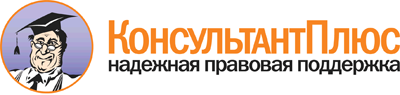  Приказ Минсельхоза России от 09.07.2015 N 290
"Об утверждении Административного регламента Федерального агентства по рыболовству по предоставлению государственной услуги по заключению договоров на выполнение работ по искусственному воспроизводству водных биологических ресурсов"
(Зарегистрировано в Минюсте России 30.10.2015 N 39586) Документ предоставлен КонсультантПлюс

www.consultant.ru 

Дата сохранения: 20.11.2015 
 понедельник9.00 - 18.00 (перерыв 12.00 - 12.45)вторник9.00 - 18.00 (перерыв 12.00 - 12.45)среда9.00 - 18.00 (перерыв 12.00 - 12.45)четверг9.00 - 18.00 (перерыв 12.00 - 12.45)пятница9.00 - 16.45 (перерыв 12.00 - 12.45)субботавыходнойвоскресеньевыходнойN п/пНаименование территориального управления (его зона деятельности)Адрес почтовый и электронныйНомер телефона и факса12341.Амурское территориальное управление Росрыболовства (Хабаровский край, Еврейский автономный округ, Амурская область)680000, г. Хабаровск, ул. Ленина, д. 48(4212) 45-08-01(телефон/факс)1.Амурское территориальное управление Росрыболовства (Хабаровский край, Еврейский автономный округ, Амурская область)сайт: www.atu-fishcom.ru8(4212) 45-08-01(телефон/факс)1.Амурское территориальное управление Росрыболовства (Хабаровский край, Еврейский автономный округ, Амурская область)e-mail: amur_fish@mail.ru8(4212) 45-08-01(телефон/факс)2.Азово-Черноморское территориальное управление Росрыболовства (Республика Адыгея, Карачаево-Черкесская Республика, Краснодарский край, Ставропольский край, Волгоградская, Воронежская, Липецкая, Ростовская, Саратовская области)344002, г. Ростов-на-Дону, ул. Береговая, д. 21в8(863) 200-11-97262-49-31 (факс)2.Азово-Черноморское территориальное управление Росрыболовства (Республика Адыгея, Карачаево-Черкесская Республика, Краснодарский край, Ставропольский край, Волгоградская, Воронежская, Липецкая, Ростовская, Саратовская области)сайт: www.rostov-fishcom.ru8(863) 200-11-97262-49-31 (факс)2.Азово-Черноморское территориальное управление Росрыболовства (Республика Адыгея, Карачаево-Черкесская Республика, Краснодарский край, Ставропольский край, Волгоградская, Воронежская, Липецкая, Ростовская, Саратовская области)e-mail: uprav-ter@yandex.ru8(863) 200-11-97262-49-31 (факс)3.Ангаро-Байкальское территориальное управление Росрыболовства (Республика Бурятия, Иркутская и Читинская области, Агинский Бурятский, Усть-Ордынский, Бурятский автономные округа)670000, Республика Бурятия, Улан-Удэ, ул. Смолина, д. 188(3012) 21-84-83(телефон/факс)3.Ангаро-Байкальское территориальное управление Росрыболовства (Республика Бурятия, Иркутская и Читинская области, Агинский Бурятский, Усть-Ордынский, Бурятский автономные округа)сайт: http://абтур.рф8(3012) 21-84-83(телефон/факс)3.Ангаро-Байкальское территориальное управление Росрыболовства (Республика Бурятия, Иркутская и Читинская области, Агинский Бурятский, Усть-Ордынский, Бурятский автономные округа)e-mail: abturr@mail.ru8(3012) 21-84-83(телефон/факс)4.Баренцево-Беломорское территориальное управление Росрыболовства (Мурманская область)183038, г. Мурманск, ул. Коминтерна, д. 78(8152) 79-81-2979-81-26 (факс)4.Баренцево-Беломорское территориальное управление Росрыболовства (Мурманская область)сайт: http://bbtu.ru8(8152) 79-81-2979-81-26 (факс)4.Баренцево-Беломорское территориальное управление Росрыболовства (Мурманская область)e-mail: murmansk@bbtu.ru8(8152) 79-81-2979-81-26 (факс)5.Верхневолжское территориальное управление Росрыболовства (Череповецкий район Вологодской области, Ивановская, Костромская, Нижегородская, Тверская и Ярославская области)170100, г. Тверь, ул. Вокзальная, д. 18(4822) 34-35-9134-25-30 (факс)5.Верхневолжское территориальное управление Росрыболовства (Череповецкий район Вологодской области, Ивановская, Костромская, Нижегородская, Тверская и Ярославская области)сайт: www.vvtu.ru8(4822) 34-35-9134-25-30 (факс)5.Верхневолжское территориальное управление Росрыболовства (Череповецкий район Вологодской области, Ивановская, Костромская, Нижегородская, Тверская и Ярославская области)e-mail: vvtu@vvtu.ru8(4822) 34-35-9134-25-30 (факс)6.Верхнеобское территориальное управление Росрыболовства (Республика Алтай, Алтайский край, Кемеровская, Новосибирская, Омская и Томская области)630700, г. Новосибирск, ул. Писарева, д. 18(383)221-36-69221-44-90 (факс)6.Верхнеобское территориальное управление Росрыболовства (Республика Алтай, Алтайский край, Кемеровская, Новосибирская, Омская и Томская области)сайт: www.vtu-nsk.ru8(383)221-36-69221-44-90 (факс)6.Верхнеобское территориальное управление Росрыболовства (Республика Алтай, Алтайский край, Кемеровская, Новосибирская, Омская и Томская области)e-mail: uprav-nsk@mail.ru8(383)221-36-69221-44-90 (факс)7.Волго-Каспийское территориальное управление Росрыболовства (Республика Калмыкия, Астраханская, Волгоградская и Саратовская области)414052, Астрахань, ул. Яблочкова, д. 38а8(8512) 63-31-91;63-31-93 (факс)7.Волго-Каспийское территориальное управление Росрыболовства (Республика Калмыкия, Астраханская, Волгоградская и Саратовская области)сайт: www.vkterupr.ru8(8512) 63-31-91;63-31-93 (факс)7.Волго-Каспийское территориальное управление Росрыболовства (Республика Калмыкия, Астраханская, Волгоградская и Саратовская области)e-mail: vk-ter-upr@mail.ru8(8512) 63-31-91;63-31-93 (факс)8.Двинско-Печорское территориальное управление Росрыболовства (Республика Коми, Ненецкий автономный округ, Архангельская область)163061, Архангельск, пр. Ленинградский, д. 320(8182) 68-62-98,68-61-00 (факс)8.Двинско-Печорское территориальное управление Росрыболовства (Республика Коми, Ненецкий автономный округ, Архангельская область)сайт: www.arhfish.ru(8182) 68-62-98,68-61-00 (факс)8.Двинско-Печорское территориальное управление Росрыболовства (Республика Коми, Ненецкий автономный округ, Архангельская область)e-mail: arhfish@yandex.ru(8182) 68-62-98,68-61-00 (факс)9.Енисейское территориальное управление Росрыболовства (Республика Тыва, Республика Хакасия, Красноярский край)660093, г. Красноярск, Остров отдыха, стр. 19, а/я 254928(3912) 36-19-3036-57-27 (факс)9.Енисейское территориальное управление Росрыболовства (Республика Тыва, Республика Хакасия, Красноярский край)сайт: www.enisey-rosfish.ru8(3912) 36-19-3036-57-27 (факс)9.Енисейское территориальное управление Росрыболовства (Республика Тыва, Республика Хакасия, Красноярский край)e-mail: krasnoyarsk@enisey-rosfish.ru8(3912) 36-19-3036-57-27 (факс)10.Западно-Балтийское территориальное управление Росрыболовства (Калининградская область)236000, г. Калининград, ул. Кирова, д. 158(4012) 99-22-2099-22-21 (факс)10.Западно-Балтийское территориальное управление Росрыболовства (Калининградская область)сайт: www.zbtu39.ru8(4012) 99-22-2099-22-21 (факс)10.Западно-Балтийское территориальное управление Росрыболовства (Калининградская область)e-mail: zbtb@mail.ru8(4012) 99-22-2099-22-21 (факс)11.Западно-Каспийское территориальное управление Росрыболовства (Республика Дагестан, Республика Северная Осетия - Алания, Республика Ингушетия, Кабардино-Балкарская Республика, Чеченская Республика)367000, Республика Дагестан, г. Махачкала, ул. Танкаева, д. 678(8722) 64-00-61, 64-00-63 факс11.Западно-Каспийское территориальное управление Росрыболовства (Республика Дагестан, Республика Северная Осетия - Алания, Республика Ингушетия, Кабардино-Балкарская Республика, Чеченская Республика)сайт: www.zkturr.ru8(8722) 64-00-61, 64-00-63 факс11.Западно-Каспийское территориальное управление Росрыболовства (Республика Дагестан, Республика Северная Осетия - Алания, Республика Ингушетия, Кабардино-Балкарская Республика, Чеченская Республика)e-mail: zk-ter-upr@mail.ru8(8722) 64-00-61, 64-00-63 факс12.Ленское территориальное управление Росрыболовства (Республика Саха (Якутия))677027, Республика Саха (Якутия), Якутск, ул. Каландаришвили, д. 58(4112) 36-63-45(телефон/факс)12.Ленское территориальное управление Росрыболовства (Республика Саха (Якутия))сайт: http://ltufar.ru8(4112) 36-63-45(телефон/факс)12.Ленское территориальное управление Росрыболовства (Республика Саха (Якутия))e-mail: harbour@ltufar.ru8(4112) 36-63-45(телефон/факс)13.Московско-Окское территориальное управление Росрыболовства (г. Москва, Московская, Белгородская, Брянская, Владимирская, Калужская, Орловская, Рязанская, Смоленская, Тамбовская и Тульская области)117105, г. Москва, Варшавское шоссе, д. 39а8(499) 615-98-21(телефон/факс)13.Московско-Окское территориальное управление Росрыболовства (г. Москва, Московская, Белгородская, Брянская, Владимирская, Калужская, Орловская, Рязанская, Смоленская, Тамбовская и Тульская области)сайт: www.moktu.ru8(499) 615-98-21(телефон/факс)13.Московско-Окское территориальное управление Росрыболовства (г. Москва, Московская, Белгородская, Брянская, Владимирская, Калужская, Орловская, Рязанская, Смоленская, Тамбовская и Тульская области)e-mail: info@moktu.ru8(499) 615-98-21(телефон/факс)14.Нижнеобское территориальное управление Росрыболовства (Курганская, Свердловская, Тюменская и Челябинская области, Ханты-Мансийский и Ямало-Ненецкий автономные округа)625016, г. Тюмень, ул. 30 лет Победы, д. 528(3452) 33-85-66(телефон/факс)14.Нижнеобское территориальное управление Росрыболовства (Курганская, Свердловская, Тюменская и Челябинская области, Ханты-Мансийский и Ямало-Ненецкий автономные округа)сайт: www.noturfish.ru8(3452) 33-85-66(телефон/факс)14.Нижнеобское территориальное управление Росрыболовства (Курганская, Свердловская, Тюменская и Челябинская области, Ханты-Мансийский и Ямало-Ненецкий автономные округа)e-mail: notur@mail.ru8(3452) 33-85-66(телефон/факс)15.Охотское территориальное управление Росрыболовства (Магаданская область)685030, г. Магадан, ул. Гагарина, д. 25-а8(4132) 60-84-5864-33-67 (факс)15.Охотское территориальное управление Росрыболовства (Магаданская область)сайт: www.magfishcom.ru8(4132) 60-84-5864-33-67 (факс)15.Охотское территориальное управление Росрыболовства (Магаданская область)e-mail: office@magfishcom.ru8(4132) 60-84-5864-33-67 (факс)16.Приморское территориальное управление Росрыболовства (Приморский край)690700, г. Владивосток, ул. Петра Великого, д. 28(4232) 26-88-60(телефон/факс)16.Приморское территориальное управление Росрыболовства (Приморский край)сайт: http://prim-gkr.ru8(4232) 26-88-60(телефон/факс)16.Приморское территориальное управление Росрыболовства (Приморский край)e-mail: primterdep@yandex.ru8(4232) 26-88-60(телефон/факс)17.Сахалино-Курильское территориальное управление Росрыболовства (Сахалинская область)693006, г. Южно-Сахалинск, ул. Емельянова, д. 43а8(4242) 23-34-6623-34-48 (факс)17.Сахалино-Курильское территориальное управление Росрыболовства (Сахалинская область)сайт: www.sktufar.ru8(4242) 23-34-6623-34-48 (факс)17.Сахалино-Курильское территориальное управление Росрыболовства (Сахалинская область)e-mail: office@sktufar.ru8(4242) 23-34-6623-34-48 (факс)18.Северо-Восточное территориальное управление Росрыболовства (Камчатский край, Чукотский автономный округ)683009, г. Петропавловск-Камчатский, ул. Академика Королева, д. 588(4152) 23-58-0146-76-46 (факс)18.Северо-Восточное территориальное управление Росрыболовства (Камчатский край, Чукотский автономный округ)сайт: www.terkamfish.ru8(4152) 23-58-0146-76-46 (факс)18.Северо-Восточное территориальное управление Росрыболовства (Камчатский край, Чукотский автономный округ)e-mail: svrybolovstvo@terkamfish.ru8(4152) 23-58-0146-76-46 (факс)19.Северо-Западное территориальное управление Росрыболовства (г. Санкт-Петербург, Республика Карелия, Ленинградская, Вологодская, Новгородская и Псковская области)г. Санкт-Петербург, ул. Одоевского, д. 24/28(812) 498-88-10(телефон/факс)19.Северо-Западное территориальное управление Росрыболовства (г. Санкт-Петербург, Республика Карелия, Ленинградская, Вологодская, Новгородская и Псковская области)сайт: http://sztufar.ru8(812) 498-88-10(телефон/факс)19.Северо-Западное территориальное управление Росрыболовства (г. Санкт-Петербург, Республика Карелия, Ленинградская, Вологодская, Новгородская и Псковская области)e-mail: info@szturfar.ru8(812) 498-88-10(телефон/факс)20.Средневолжское территориальное управление Росрыболовства (Республика Башкортостан, Республика Марий Эл, Республика Мордовия, Удмуртская Республика, Чувашская Республика, Республика Татарстан, Пермский край, Кировская, Оренбургская, Пензенская, Самарская, Саратовская и Ульяновская области)443052, г. Самара, Промышленный район, Заводское шоссе, д. 64Б8(846) 270-97-33372-26-62 (факс)20.Средневолжское территориальное управление Росрыболовства (Республика Башкортостан, Республика Марий Эл, Республика Мордовия, Удмуртская Республика, Чувашская Республика, Республика Татарстан, Пермский край, Кировская, Оренбургская, Пензенская, Самарская, Саратовская и Ульяновская области)www.samara-fish.ru8(846) 270-97-33372-26-62 (факс)20.Средневолжское территориальное управление Росрыболовства (Республика Башкортостан, Республика Марий Эл, Республика Мордовия, Удмуртская Республика, Чувашская Республика, Республика Татарстан, Пермский край, Кировская, Оренбургская, Пензенская, Самарская, Саратовская и Ульяновская области)e-mail: rosribolovstvo@mystep.ru8(846) 270-97-33372-26-62 (факс)